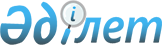 Қазақстан Республикасының спортшыларын кезекті 2010 жылғы Ванкувердегі (Канада) XXI қысқы Олимпиада ойындарына, 2010 жылғы Гуанчжоудағы (Қытай Халық Республикасы) 16-шы Азия ойындарына, 2011 жылғы Астана және Алматы қалаларындағы (Қазақстан Республикасы) 7-ші қысқы Азия ойындарына және 2012 жылғы Лондондағы (Ұлыбритания және Солтүстік Ирландия Құрама Корольдігі) XXX Олимпиада ойындарына қатысуға даярлау жөніндегі іс-шаралар жоспарын бекіту туралыҚазақстан Республикасы Премьер-Министрінің 2009 жылғы 20 желтоқсандағы № 170-ө Өкімі

      «Қазақстан Республикасының спортшыларын кезекті 2010 жылғы Ванкувердегі (Канада) XXI қысқы Олимпиада ойындарына, 2010 жылғы Гуанчжоудағы (Қытай Халық Республикасы) 16-шы Азия ойындарына, 2011 жылғы Астана және Алматы қалаларындағы (Қазақстан Республикасы) 7-ші қысқы Азия ойындарына және 2012 жылғы Лондондағы (Ұлыбритания және Солтүстік Ирландия Құрама Корольдігі) XXX Олимпиада ойындарына қатысуға даярлау жөніндегі шаралар туралы» Қазақстан Республикасы Үкіметінің 2009 жылғы 13 шілдедегі № 1059 қаулысының 3-тармағын іске асыру мақсатында:



      1. Қоса беріліп отырған Қазақстан Республикасының спортшыларын кезекті 2010 жылғы Ванкувердегі (Канада) XXI қысқы Олимпиада ойындарына, 2010 жылғы Гуанчжоудағы (Қытай Халық Республикасы) 16-шы Азия ойындарына, 2011 жылғы Астана және Алматы қалаларындағы (Қазақстан Республикасы) 7-ші қысқы Азия ойындарына және 2012 жылғы Лондондағы (Ұлыбритания және Солтүстік Ирландия Құрама Корольдігі) XXX Олимпиада ойындарына қатысуға даярлау жөніндегі іс-шаралар жоспары (бұдан әрі - Іс-шаралар жоспары) бекітілсін.



      2. Мемлекеттік органдар мен мүдделі ұйымдар (келісім бойынша):



      1) Іс-шаралар жоспарының тиісінше және уақтылы орындалуын қамтамасыз етсін;



      2) жылына бір рет, 10 желтоқсанға Қазақстан Республикасы Туризм және спорт министрлігіне Іс-шаралар жоспарының орындалу барысы туралы ақпарат берсін.



      3. Қазақстан Республикасы Туризм және спорт министрлігі жылына бір рет, 20 желтоқсанға Қазақстан Республикасының Үкіметіне Іс-шаралар жоспарының орындалу барысы туралы жиынтық ақпарат беруді қамтамасыз етсін.      Премьер-Министр                                     К. Мәсімов

Қазақстан Республикасы   

Премьер-Министрінің    

2009 жылғы 20 желтоқсандағы

№ 170-ө өкімімен      

бекітілген         Қазақстан Республикасының спортшыларын кезекті 2010 жылғы Ванкувердегі (Канада) XXI қысқы Олимпиада ойындарына, 2010 жылғы Гуанчжоудағы (Қытай Халық Республикасы) 16-шы Азия ойындарына, 2011 жылғы Астана және Алматы қалаларындағы (Қазақстан Республикасы) 7-ші қысқы Азия ойындарына және 2012 жылғы Лондондағы (Ұлыбритания және Солтүстік Ирландия Құрама Корольдігі) XXX Олимпиада ойындарына қатысуға даярлау жөніндегі іс-шаралар жоспарыЕскертпе: аббревиатуралардың толық жазылуы:

      ТСМ - Қазақстан Республикасы Туризм және спорт министрлігі

      РМҚК - республикалық мемлекеттік қазыналық кәсіпорны

      ҰОК - Қазақстан Республикасы Ұлттық Олимпиадалық комитеті

      РБ - республикалық бюджет

      ЖБ - жергілікті бюджет
					© 2012. Қазақстан Республикасы Әділет министрлігінің «Қазақстан Республикасының Заңнама және құқықтық ақпарат институты» ШЖҚ РМК
				Р/с №Іс-шараларАяқталу нысаныОрындауға жауаптыларОрындау мерзіміҚаржыландыру көздері мен сомалары (мың теңге)1234561. Қазақстан Республикасының ұлттық құрама командаларын дайындау мен Олимпиада және Азия ойындарына олардың қатысуы жөніндегі ұйымдастыру іс-шаралары1. Қазақстан Республикасының ұлттық құрама командаларын дайындау мен Олимпиада және Азия ойындарына олардың қатысуы жөніндегі ұйымдастыру іс-шаралары1. Қазақстан Республикасының ұлттық құрама командаларын дайындау мен Олимпиада және Азия ойындарына олардың қатысуы жөніндегі ұйымдастыру іс-шаралары1. Қазақстан Республикасының ұлттық құрама командаларын дайындау мен Олимпиада және Азия ойындарына олардың қатысуы жөніндегі ұйымдастыру іс-шаралары1. Қазақстан Республикасының ұлттық құрама командаларын дайындау мен Олимпиада және Азия ойындарына олардың қатысуы жөніндегі ұйымдастыру іс-шаралары1. Қазақстан Республикасының ұлттық құрама командаларын дайындау мен Олимпиада және Азия ойындарына олардың қатысуы жөніндегі ұйымдастыру іс-шаралары1Қазақстан Республикасы ұлттық құрама командаларының спортшыларын (бұдан әрі - спортшылар) кезекті 2010 жылғы Ванкувердегі (Канада) XXI қысқы Олимпиада ойындарына, 2010 жылғы Гуанчжоудағы (Қытай Халық Республикасы) 16-шы Азия ойындарына, 2011 жылғы Астана және Алматы қалаларындағы (Қазақстан Республикасы) 7-ші қысқы Азия ойындарына және 2012 жылғы Лондондағы (Ұлыбритания және Солтүстік Ирландия Құрама Корольдігі) XXX Олимпиада ойындарына (бұдан әрі - қысқы (жазғы) Азия, Олимпиада ойындарына қатысуға дайындау жөнінде тұрақты жұмыс істейтін Штаб құруТСМ-нің бұйрығыТСМ2010 жылғы қаңтарРБ:

2010 жыл - 10 671,0

2012 жыл - 45 937,0

012 «Жоғары жетістіктер спортын дамыту» бағдарламасы2Қысқы (жазғы) Азия, Олимпиада ойындарына қатысуға кандидат спортшылардың жеке дайындық жоспарларын бекітуТСМ-нің бұйрығыТСМ, спорт түрлері федерациялары (келісім бойынша)2010, 2011 жылдар, 20 қаңтарТалап етілмейді3Спортшылар мен жақын қарсыластардың халықаралық жарыстарда өнер көрсету нәтижелерін талдауТСМ-ге талдамалық ақпаратОблыстардың, Астана және Алматы қалаларының әкімдіктері, ҰОК (келісім бойынша), спорт түрлері федерациялары (келісім бойынша)2010, 2011 жылдар, 10 желтоқсанТалап етілмейді4Спортшылардың дайындығын және олардың қысқы (жазғы) Азия, Олимпиада ойындарында өнер көрсетуінің жоспарланып отырған нәтижелерін талдауТСМ-ге талдамалық ақпаратОблыстардың, Астана және Алматы қалаларының әкімдіктері, спорт түрлері федерациялары (келісім бойынша)2010, 2011 жылдар, 10 желтоқсан жазғы түрлеріТалап етілмейді5Қысқы (жазғы) Азия, Олимпиада ойындарында әр түрлі дәрежедегі медальдарды жеңіп алу жөнінде жоспар-тапсырма әзірлеуТСМ-ге ақпаратОблыстардың, Астана және Алматы қалаларының әкімдіктеріҚысқы және жазғы спорт түрлерінен олимпиадалық кезеңге 2010 жылғы 10 шілдеТалап етілмейді6Жыл сайынғы Спорттық іс-шаралардың күнтізбелік жоспарына сәйкес спортшылардың спорттық іс-шараларға қатысуын қамтамасыз етуҚазақстан Республикасының Үкіметіне ақпаратТСМ, облыстардың, Астана және Алматы қалаларының әкімдіктері2010, 2011 жылдар, 25 желтоқсанРБ:

2010 жыл - 456 033,0 2011 жыл - 497 076,0 2012 жыл - 539 328,0

012 «Жоғары жетістіктер спортын дамыту» бағдарламасы ЖБ:

2010 жыл - 1 399 739,7 2011 жыл - 1 391 773,0 2012 жыл - 1 410 860,0 260003 «Облыстық деңгейде спорт жарыстарын өткізу» бағдарламасы 260004 «Әртүрлі спорт түрлері бойынша облыстық құрама командаларының мүшелерін дайындау және олардың республикалық және халықаралық спорт жарыстарына қатысуы» бағдарламасы 260006 - «Балаларға қосымша білім беру» бағдарламасы7Қысқы (жазғы) Азия, Олимпиада ойындарына қатысуға кандидат спортшыларды материалдық ынталандыру және олардың тұрмыстық жағдайларын жақсартуТСМ-ге ақпаратОблыстардың, Астана және Алматы қалаларының мүдделі әкімдіктеріЖыл сайын, 10 желтоқсанЖБ:

2010 жыл - 145 863,1

2011 жыл - 140 953,4

2012 жыл - 132 155,0 260033 «Облыстық деңгейде спорт жарыстарын өткізу» бағдарламасы 260004 «Әртүрлі спорт түрлері бойынша облыстық құрама командаларының мүшелерін дайындау және олардың республикалық және халықаралық спорт жарыстарына қатысуы» бағдарламасы8Спортшылардың қысқы (жазғы) Азия, Олимпиада ойындарына дайындалуы мен қатысуы туралы мәселелер бойынша семинар-кеңес өткізуҚазақстан Республикасының Үкіметіне ақпаратТСМ, спорт түрлері федерациялары (келісім бойынша)Жыл сайын, 10 желтоқсанРБ:

2010 жыл - 14 239,0

2011 жыл - 15 521,0

2012 жыл - 16 840,0

012 «Жоғары жетістіктер спортын дамыту» бағдарламасы9Қысқы (жазғы) Азия, Олимпиада ойындарында медальдар мен жүлделі орындарды жеңіп алуға үміткерлердің құрамын анықтау және олармен келісім-шарттар жасасуТСМ-ге ақпаратҚР ТСМ Спорт комитетінің «Ұлттық штаттық командалар және спорт резерві дирекциясы» РМҚК, спорт түрлері федерациялары (келісім  бойынша)Жыл сайын, 10 желтоқсанТалап етілмейді10Қысқы (жазғы) Азия, Олимпиада ойындарына дайындықтың қорытынды кезеңін өткізу үшін шет елдердегі спорт базалардың қоса алғанда, спорт базаларын анықтауТСМ-ге ақпаратҚР ТСМ Спорт комитетінің «Ұлттық штаттық командалар және спорт резерві дирекциясы» РМҚК, спорт түрлері федерациялары (келісім бойынша)Жыл сайын, 10 желтоқсанРБ:

2010 жыл - 497 559,0

2011 жыл - 542 339,0

2012 жыл - 588 438,0

012 «Жоғары жетістіктер спортын дамыту» бағдарламасы11Спортшыларды спорттық керек-жарақпен және спорттық мүкәммалмен қамтамасыз етуТСМ-нің бұйрығыТСМ, облыстардың, Астана және Алматы қалаларының әкімдіктеріЖазғы түрлері:2010, 2011 жылдар, желтоқсан

Қысқы түрлері:2010, 2011 жылдар, ақпанРБ:

2010 жыл - 47 512,0

2011 жыл - 55 600,0

2012 жыл - 66 000,0

012 «Жоғары жетістіктер спортын дамыту» бағдарламасы

ЖБ:

2010 жыл - 121 069,0

2011 жыл - 122 841,0

2012 жыл - 131 963,0 260003 «Облыстық деңгейде спорт жарыстарын өткізу» бағдарламасы 260004 «Әртүрлі спорт түрлері бойынша облыстық құрама командаларының мүшелерін дайындау және олардың республикалық және халықаралық спорт жарыстарына қатысуы» 260006 «Балаларға қосымша білім беру» бағдарламасы2. Медициналық және медицина-биологиялық қамтамасыз ету2. Медициналық және медицина-биологиялық қамтамасыз ету2. Медициналық және медицина-биологиялық қамтамасыз ету2. Медициналық және медицина-биологиялық қамтамасыз ету2. Медициналық және медицина-биологиялық қамтамасыз ету2. Медициналық және медицина-биологиялық қамтамасыз ету12Спортшылардың денсаулығын кешенді медициналық бақылауды қамтамасыз етуТСМ-ге ақпаратҚР ТСМ Спорт комитетінің «Спорттық медицина және оңалту орталығы» РМҚКЖыл сайын, 10 желтоқсанРБ:

2010 жыл - 27 087,0

2011 жыл - 15 478,0

2012 жыл - 11 609,0

012 «Жоғары жетістіктер спортын дамыту» бағдарламасы13Спортшыларды қажетті витаминдік препараттармен, фармакологиялық және қалпына келтіру құралдарымен қамтамасыз етуТСМ-ге ақпаратҚР ТСМ Спорт комитетінің «Спорттық медицина және оңалту орталығы» РМҚКЖыл сайын, 10 желтоқсанРБ:

2010 жыл - 27 087,0

2011 жыл - 15 478,0

2012 жыл - 11 609,0

012 «Жоғары жетістіктер спортын дамыту» бағдарламасы14Спортшыларды допингке қарсы тәрбиелеу жөніндегі шараларды қамтамасыз етуТСМ-ге ақпаратҚР ТСМ Спорт комитетінің «Спортшылардың допингке қарсы зертханасы» РМҚК, ҰОК (келісім бойынша), спорт түрлері федерациялары (келісім бойынша)Жыл сайын, 10 желтоқсанТалап етілмейді15Қысқы (жазғы) Азия, Олимпиада ойындарына қатысуға кандидат спортшыларды допинг-тестілеуден өткізуТСМ-ге ақпаратҚР ТСМ Спорт комитетінің «Спортшылардың допингке қарсы зертханасы» РМҚКЖыл сайын, 10 желтоқсанРБ:

2010 жыл - 34 592,0

2011 жыл - 19 218,0

2012 жыл - 16 949,0

012 «Жоғары жетістіктер спортын дамыту» бағдарламасы3. Аккредиттеу3. Аккредиттеу3. Аккредиттеу3. Аккредиттеу3. Аккредиттеу3. Аккредиттеу16Қысқы (жазғы) Азия, Олимпиада ойындарына қатысу үшін жол жүретін Қазақстан Республикасы делегацияларының аккредиттеу алуы үшін қажетті құжаттарды ресімдеуҚазақстан Республикасының Үкіметіне ақпаратТСМ, ҰОК (келісім бойынша), спорт түрлері федерациялары (келісім бойынша)Жыл сайын, 10 желтоқсанТалап етілмейді4. Патриоттық және ақпараттық-насихат жұмысы4. Патриоттық және ақпараттық-насихат жұмысы4. Патриоттық және ақпараттық-насихат жұмысы4. Патриоттық және ақпараттық-насихат жұмысы4. Патриоттық және ақпараттық-насихат жұмысы4. Патриоттық және ақпараттық-насихат жұмысы17Қысқы (жазғы) Азия, Олимпиада ойындарына қатысу үшін жол жүретін Қазақстан Республикасының спорттық делегацияларын салтанатты түрде шығарып салуға байланысты іс-шаралар өткізуТСМ-нің бұйрығыТСМ, облыстардың, Астана және Алматы қалаларының мүдделі әкімдіктері2010 жылғы, қаңтар

2011 жылғы, қаңтар

2012 жылғы, маусымРБ:

2010 жыл - 764,0

2012 жыл - 3 520,0

012 «Жоғары жетістіктер спортын дамыту» бағдарламасы

ЖБ:

2010 жыл - 8 818,0

2011 жыл - 860,0

2012 жыл - 13 953,0

260033 «Облыстық деңгейде спорт жарыстарын өткізу» бағдарламасы 260004 «Әртүрлі спорт түрлері бойынша облыстық құрама командаларының мүшелерін дайындау және олардың республикалық және халықаралық спорт жарыстарына қатысуы» бағдарламасы18Қысқы (жазғы) Азия, Олимпиада ойындары өтетін жерлерді қажетті ұлттық атрибуттармен қамтамасыз етуТСМ-нің бұйрығыТСМ2010 жылғы ақпан 2010 жылғы қараша 2011 жылғы ақпан 2012 жылғы шілдеРБ:

2010 жыл - 1 466,0

2012 жыл - 1 810,0

012 «Жоғары жетістіктер спортын дамыту» бағдарламасыРеспубликалық және жергілікті бюджеттен берілетін барлық қаражат:2010 жыл - 2 765 413,0

2011 жыл - 2 801 659,0

2012 жыл - 2 979 362,0 Жиыны: 8 546 434,0оның ішінде республикалық бюджеттен:2010 жыл - 1 089 923,0

2011 жыл - 1 145 232,0

2012 жыл - 1 290 431,0

Жиыны: 3 525 586,0оның ішінде жергілікті бюджеттен:2010 жыл - 1 675 489,8

2011 жыл - 1 656 427,4

2012 жыл - 1 688 931,0

Жиыны: 5 020 848,2